				DEVELOPMENT OF NURSES’ PROFESSIONAL SKILLS DURING LABORATORY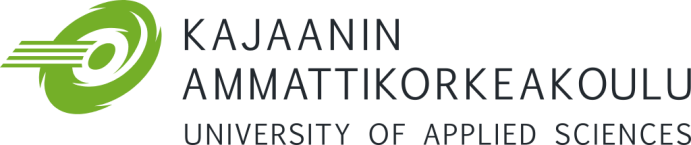 				TEACHING AND PRACTICAL TRAINING				(Ministry of Education 2001: From Polytechnics to Health Care )1st termFunctions of Daily Living2nd/ 3rd term Health Promotion in Family Care/ Support for Managing in Long-term and Aging Nursing 4th/ 5th term Support for Managing in Perioperative Nursing and Mental Health Care 6th /7th term Optional Professional StudiesEthics and Values- is able to follow human rights in his/ her actions                              >                       - is responsible for his/ her own professional development             >    - is able to follow legislation concerning patient rights and is responsible for the implementation of patient’s/ client’s rights in nursing                                                    >     - is able to act highly ethically     >- recognises his/ her responsibility in developing nursing care - is able to act according to the legislation on nurses’ professional code of conduct Health Promotion- is able to support and activate the individual, family and community in promotion of health, capabilities and functional ability                                        >- is able to identify and anticipate health problems and risks of the individual and  community                                                 >           - is able to participate in the prevention of  health problems of the individual and  community                      >       - has the basic knowledge and skills in rehabilitative nursing                                 >                                         - is able to act as an expert in nursing care promoting sustainable development and environmental health Theoretical Skill-base- is able to acquire and assess information critically and to use it as a basis for his/ her own actions                                                >- is able to use research data in developing and assessing his/ her work and the work of his/ her work community                                  >Clinical Skills- is able to define the need for nursing                                          >- is able to examine, maintain and assess basic functions of life         > - is able to take responsibility for the patient’s/ client’s physical, mental and social security             >                                              - is able to perform basic nursing procedures such as aspiration of mucus, administering oxygen, giving an enema, applying a rectal tube                                                >   - is able to prevent infections              - is able to work ergonomically right                                               >- is able to interact in a client- and objective-oriented manner with the patient, family and community in a care relationship               >- is able to plan, implement and assess the nursing care of a patient/ client in co-operation with the patient/ client and his/ her significant ones                                          >- is able to monitor the status and symptoms of the patient and effectiveness of treatment in the care of common illnesses, in pharmacotherapy, and during and after blood transfusion                                                >    - is able to perform basic nursing procedures: NG tube, catheterisation, intramuscular and subcutaneous injections, inhalations, infusions, dressings and splinting                                                    >- is able to use instruments and equipment safely                                                         >- is familiar with pharmacotherapy, is able to perform dosage calculations and monitor pharmacotherapy                                      >- is able to safely implement pharmacotherapy as prescribed by a doctor using the specific dosages prescribed for the patient                                                       >- is able to perform basic examinations and specimens: EKG, vascular and capillary blood samples, urine, stool and discharge samples                                                     >  - is able to relieve the pain and suffering of the patient/ client in different situations and when life is drawing to its end                 >- is able to give first aid in different care and operations environments                          >                         - is able to perform infusion and intravenous pharmacotherapy and procedures preparing for blood transfusion: infusion and blood transfusion techniques, addition of medicines to infusion bags and preparing the patient for these treatments                      >  - is able to perform basic nursing procedures such as wound care, setting casts, infusions and pain pumps                                           >- is able to give advanced life support                                          >- is able to act according to the directives for disaster nursing Teaching and Counselling Skills- is able to instruct and support the patient/ client in self care                                      >  - is able to teach and instruct different patients/ clients, their families and significant ones, and members of client communities  >- is able to teach and instruct students and staff - is able to plan and produce material for patient/ client teaching Co-operation Skills- is able to work flexibly and in co-operation                                       >- is able to act as a nursing expert in multiprofessional teams, projects and networks - is able to consult nursing and other professionals and act as a consulting expert Research and Development in Nursing - is able to study, assess and develop his/ her own work critically                                    >- is able to initiate changes in nursing care                                >- is able to maintain his/ her learning abilities throughout his/ her career Management Skills- is able to take responsibility for the effectiveness and productivity of his/ her own actions                                                >- is able to promote the quality and effectiveness of nursing care      >- is able to co-ordinate a patient’s/ client’s comprehensive care - is able to lead a nursing team - is able to apply research data into teamwork and management - is able to deal with simultaneous situations in different nursing environments and  to take responsibility for running them - is able to manage changes Cultural Diversity- is able to work with individuals, families and significant ones, and communities of different cultural backgrounds                 >- is able to work in multicultural working communities and implement his/ her expertise in nursing thereSociety - has a basic knowledge of entrepreneurship in his/ her own field                                             >- is able to participate as a nursing expert in societal development that promotes the health of individuals and community - is able to prevent social exclusion - is able to market his/ her own professional skills and expertise in order to find employment as a nurse 